Fel a Netre, öregem!10 fordulóból álló játékos fejtörő2024. február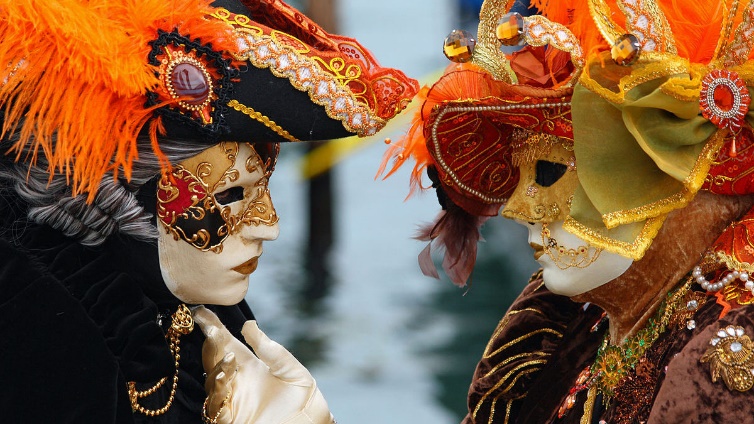 1.Ponosan meddig tart Németországban a karneváli időszak?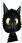 Milyen néven híresült el a Nygat-Németország-i és a élnyugat-Németország-i kosztümös parádé?Milyen ünnepséggel zárák ezt az időszkot?2. New OrlensHogy hívak a New Orleans-i karnevlt a helyiek?Hol endezik meg pontosan?Arthur Hardy szerint az egész karnevl egy rézeg orgiához hasonlítható. Miér is?3. NizzaKi és ikor rendezte meg először a fesztvált?Melyik évbe jelen meg először a karneváli fenség városbn?A felvonuláson milyen atrakciókkl találkozunk?4. NizzaPromenade des Anglais sétány milyen helyszínné változik ilyenko?2024-ben mi lesz a témája a felvonulásnak?Melyik évben tartották először a híres virágcsatát (Bataille de Fleurs)5.Spanyolországban milyen szertartással zárják a farsangi időszaot? Ez a szokás honnan ered?Ausztriábn a farsangi mulatságok központja hol található, mitől különleges ez?Hogy hívják a holland karnevált, és melyik 2 város ad otthont neki?7. Velenceikor nyilvánították hivtalos ünneppé a Velenei karnevált?Melyik zázadban nyerte el a „arneválok városa” rngot?Sok évnyi kihagyás után melyik évtől létezik újra karnevál Velencében?8. VelenceMilyen álarc  „bauta”?A velencei karnevál íres és tradicionális viselete a maschera-öltözék. Miből is áll ez pontosan, és mikor említik ezt leírsok először?I.Ferenc József is rést vett egyik évben természetesen inkognitóban a felvonuláson. Melyik évben és kinek a vendégeként?9. VelenceA agyomány szerint mit kell tenni a „redentore hajnalán”?Kt híres sütemény is a karnevál ellegzetessége. Melyek ezek?Mire emlékeztetnek a nyitó rendezvényen elengedett fehér galambok?10. Velence3 furcsa rendeletet is hoztak ebben az időszakban a karnevl szabályozására. Az évszámok mellé írja le a redeletek lényegét!1268 	1467 	1502 	A reneszánsz Firenzében ki volt a karnevál fő védnöke?11. Riói karneválMikor, és kik rendezték meg az első karnevált? Mi volt ennek a jellegzetessége?Ezen a híres fesztiválon kik, és hol mérik össze tudásukat?12. Kanári szigetekMelyik városban rendezik meg a karnevált?Mi a karnevál legjelentősebb eseménye?13. RijekaA mai értelemben vett karnevált mikor rendezték meg először Rijekában, majd mikor folytatódott legközelebb?1995-ben milyen híres rangot kapott a fesztivál?2007-ben a brit Sunday Times újabb elismerést hozott a fesztiválnak. Mi volt ez?A macska rajzok() egy-egy betűt rejtenek.Ha ezeket sorrendben összeolvassa, akkor egy közmondást kapunk.Írja meg a megfejtést!